   病例征集一、病例范围：心脏康复相关病例二、病例要求：1.病例能够引发思考和讨论，具有借鉴意义；2.投稿人应保证病例的真实性，在制作及汇报病例时应保证客观、公正；同时，病例中不得出现患者个人信息，如姓名、身份证号、病历号、手机号等；3.请以病例模板格式提交至会务组初审，病例模板详见附件；4.如果您的病例入选，我们将通知您在CEET培训班进行现场分享和讨论答疑。三、病例提交1.提交方式：病例请发送至邮箱 liye@heartgym.cn               邮件标题格式：病例投稿+提交医院+医生姓名            （邮件需包含病例分享医生的姓名、职称、所在医院、科室、电话）2.病例投递截至时间：2023年11月30日3.联系电话：李老师15001233503（同微信）北京大学第三医院心内科2023年3月3日附件:病例征集模板病例征集模板病人基本情况主诉现病史既往史查体简要辅助检查如有心肺运动试验，请提供详细图和数据诊断治疗情况：讨论目的：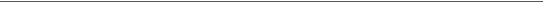 